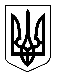 УкраїнаМЕНСЬКА МІСЬКА РАДАМенського району Чернігівської областіВИКОНАВЧИЙ КОМІТЕТ                                                         РІШЕННЯ23 грудня  2019 року                         м. Мена                  		№ 340           Про  проект бюджету Менської міської об’єднаної територіальноїгромади на 2020 рікЗаслухавши начальника Фінансового управління Менської міської ради Костенка В.В. про проект бюджету Менської міської об’єднаної територіальної громади на 2020 рік, враховуючи обговорення проекту бюджету, керуючись  Бюджетним кодексом України, ст.28 Закону України «Про місцеве самоврядування в Україні», виконавчий комітет Менської міської радиВИРІШИВ :1.Схвалити проект рішення «Про бюджет Менської міської об’єднаної територіальної громади на 2020 рік» (згідно додатку №1) та подати на розгляд та затвердження бюджет Менської міської об’єднаної  територіальної громади на 2020 рік на сесію Менської міської ради.2. Контроль за виконанням рішення покласти на начальника Фінансового управління Менської міської ради Костенка В.В.Міський голова                                                                          Г.А. Примаков